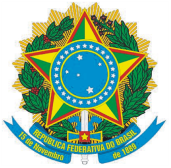 Universidade Federal do Vale do São Francisco – UNIVASF Pró-Reitoria de ExtensãoConselho Gestor do Espaço Plural.                           Formulário de Execução de Programas e Projetos deEnsino, Pesquisa e  Extensão no Espaço Plural
Os projetos e programas de ensino, pesquisa, extensão e inovação a serem desenvolvidos no Espaço Plural devem ser previamente aprovados pela Câmara de Extensão, cadastrados na Pró-reitoria de Extensão e avaliados pelo Conselho Gestor UNIVERSIDADE FEDERAL DO VALE DO SÃO FRANCISCO CONSELHO UNIVERSITÁRIO antes de sua execução; permitindo que ocorra o devido planejamento e apoio a ser prestado.
1. Nome do Projeto:
2. Docente Responsável:3. Telefone para contato:

4. Finalidade do Projeto:5. Período de Execução do Projeto/programa:

6. Dependências do Espaço Plural que serão utilizadas para execução do Projeto/programa:(      ) Salas de aula 
(      ) Auditório com cadeiras tipo carteiras
(      ) Alojamento
(      ) Refeitório
(      ) Cozinha
(      ) Sanitários
(      ) Biblioteca
(      ) Laboratório de Informática
(      )Visita aos projetos do Espaço Plural
(      ) Sisteminha Espaço Plural
(      ) Horta Comunitária 
(      ) EACC(      ) Agrofloresta Espaço Plural Francisco Roberto Caporal(     ) CRC Univasf(     ) Outra área/especificar ______________________________O projeto foi aprovado pela respectiva Câmara de Ensino, pesquisa e Extensão da Univasf? (      ) SIM   (      )  NÃOAnexou o projeto ou programa e respectivos materiais, serviços e/ou animais a serem utilizados?  (      ) SIM   (      )  NÃOO projeto tem custo/orçamento prévio? (      ) SIM   (      )  NÃOParecer do relator do Conselho Gestor:Parecer final do Conselho Gestor em: Aprovado  (      )Reprovado  (      )Observações:
1. As salas de aula e auditório  para serem utilizados necessitam de prévio agendamento, através do e-mail espacoplural@univasf.edu.br,  vez que,  além das aulas dos programas de mestrado em extensão rural  e doutorado em agroecologia, temos outras atividades de extensão agendadas. Anexo I2. Nos alojamentos dispomos de  quartos com ar condicionado com camas tipo beliche com alas masculinas e femininas, não dispomos de roupas de camas nem toalhas, cada hóspede deverá trazer sua roupa de cama, toalhas e itens de higiene pessoal. Anexo II3. Não dispomos de cozinheiras, gêneros alimentícios e gás de cozinha  para utilização da cozinha e refeitório, o responsável pelo projeto deverá se responsabilizar pela aquisição dos gêneros alimentícios, conservação dos mesmos, preparação das refeições, limpeza e higienização dos espaços utilizados. Anexo III4. O responsável pelo projeto assina Termo de Compromisso de utilização dos Espaços Atenciosamente,Juazeiro-BA, 
Maria Auxiliadora Tavares da Paixão
Presidente do Conselho Gestor                                                         
Coordenação Administrativa do Espaço Plural  UNIVASF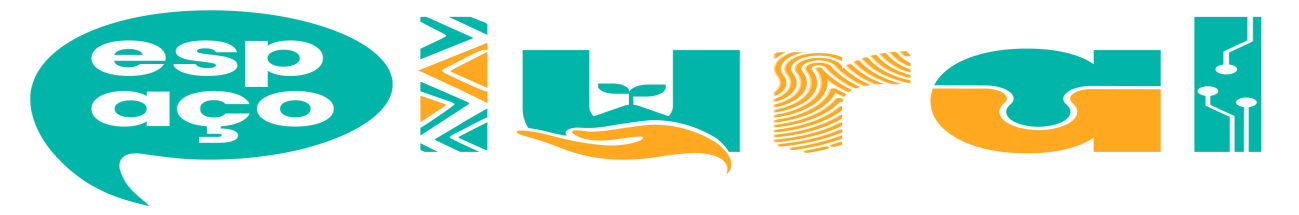 Universidade Federal do Vale do São Francisco – UNIVASF Pró-Reitoria de ExtensãoConselho Gestor do Espaço PluralANEXO I  - Salas de Aula/Auditório/ Laboratório de Informática e BibliotecaObservações:Nosso auditório possui datashow, mesa e caixas de som, microfones e aparelho de transmissão on-line. Caso seja do interesse a utilização dos mesmos,  recomendamos a contratação de técnico específico para utilização dessa aparelhagem;Só é permitido a entrada de pessoas no auditório, devidamente vacinadas contra Covid 19;Nosso auditório possui gelágua, contudo o projeto necessita  providenciar a aquisição dos garrafões de água mineral.  Recomendamos que cada participante utilize sua garrafa para beber água, não temos descartáveis;As salas de aula não possuem datashow.  Universidade Federal do Vale do São Francisco – UNIVASF Pró-Reitoria de ExtensãoConselho Gestor do Espaço PluralANEXO II  - AlojamentoObservações: As camas são tipo beliche e os quartos possuem ar condicionado tipo inverter;Possuímos banheiros femininos e masculinos  coletivos com chuveiro;Não possuímos roupas de cama, toalhas, travesseiros e material de higiene pessoal (cada hóspede deverá levar o seu);	d) Caberá ao responsável pelo projeto:encaminhar a listagem de todas as pessoas que ficarão hospedadas com nome completo, telefone (Whatsapp se tiver) e  data do nascimento em meio digital, ou seja,  de preferência uma planilha;providenciar a contratação de pessoal de  limpeza para os quartos do alojamento antes, durante e após a hospedagem requerida;apresentar cartão de vacinação atualizado de todos os/as hóspedes contra covid 19 com antecedência de 48 horas antes da hospedagem, o comprovante de vacina deverá estar legível com nome completo e digitalizado (de preferência do conectsus); para  fins de verificação.adquirir  material de limpeza, panos de chão para utilização nos alojamentos. Observação: No prédio do Alojamento não possuímos rede WI-FI.Universidade Federal do Vale do São Francisco – UNIVASF Pró-Reitoria de ExtensãoConselho Gestor do Espaço PluralANEXO III  - Cozinha/RefeitórioO projeto de extensão, se responsabiliza por: aquisição dos gêneros alimentícios  e  aluguel de utensílios necessários para o preparar e servir as  refeições dos participantes. preparar as refeições nos eventos  do Espaço Plural  contratação e pagamento de cozinheiro e auxiliares de cozinha; Aquisição de botijões de gás.AmbienteCapacidadeAndar ObservaçãoSala 01TérreoSala 02Utilizada pelo EACCTérreoSala 03371º andarSala 04401º andarSala 0537 1º andarAuditório60 carteiras tipo escolar 1º andarCaso seja necessário poderá dobrar a quantidade (responsável pelo Projeto) Lab. InformáticaBibliotecaNúmero do quartoQuantidade de Camas01120210031004120507061307100812Total de camas86